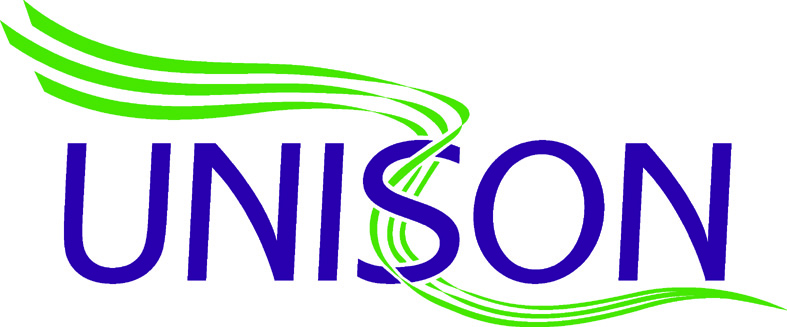 WMAS NewsletterFebruary 2021                                                     www.wmambo.co.uk			        Unison AGM30th March 20211900 – TEAMS In order to comply with COVID social distances regulations, this years Unison AGM will be held via a TEAMS meeting.If you wish to attend, please send your email details to corriem2003@yahoo.co.uk or your regional Unison representative and a link to join the meeting will be sent.Any issues with this , or if you wish to raise an issue in confidence , please contact you Regional Representative or use the ‘Contact Us’ option on www.wmambo.co.uk